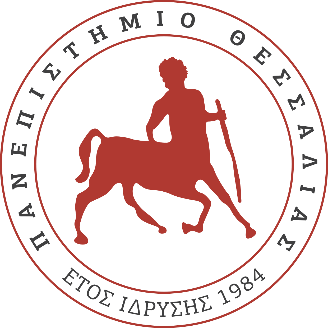 Ο ΤΑΞΙΔΙΩΤΙΚΟΣ ΜΑΣ ΟΔΗΓΟΣ ΓΙΑ ΤΟ ΠΗΛΙΟΜΑΘΗΜΑ:   ΔΙΑΔΙΚΤΥΑΚΑ ΠΕΡΙΒΑΛΛΟΝΤΑ ΜΑΘΗΣΗΣ(Οι δημιουργοί με αλφαβητική σειρά)ΧΧΧΧ[Εξάμηνο-    2022-2023]Διεύθυνση της αρχικής σελίδας στο wiki των Pbworks: http://pilio.pbworks.com/w/page/153044448/%CE%9F%20%CF%84%CE%B1%CE%BE%CE%B9%CE%B4%CE%B9%CF%89%CF%84%CE%B9%CE%BA%CF%8C%CF%82%20%CE%BC%CE%B1%CF%82%20%20%CE%BF%CE%B4%CE%B7%CE%B3%CF%8C%CF%82%20%CE%B3%CE%B9%CE%B1%20%CF%84%CE%BF%20%CE%A0%CE%AE%CE%BB%CE%B9%CE%BF Σύντομη περιγραφή για  σχεδιαστές που εστιάζουν στη χρήση της εκπαιδευτικής τεχνολογίας: [Ποιο είναι το «διαμάντι» του σχεδιασμού σας: Ποια χαρακτηριστικά του wiki χρησιμοποιείτε με τέτοιο τρόπο ώστε να έχετε ένα εξαιρετικό αποτέλεσμα (που δύσκολα επιτυγχάνεται αλλιώς); Το σπουδαιότερο  όφελος του wiki που διακρίναμε μέσα από την αναζήτηση, αξιοποίηση και τον έλεγχο του εργαλείου στην πράξη περιστρέφεται γύρω από μια μαθητοκεντρική και περισσότερο δημοκρατική εκπαίδευση. Θέτει ως επίκεντρο και διευκολύνει τον διαμοιρασμό, τη συνεργασία και  την παραγωγή συλλογικού προϊόντος για πλήθος θεματικών συμπεριλαμβανομένης και της δικής μας. Ο κάθε μαθητής ξεχωριστά δύναται να συμμετάσχει, να επεξεργαστεί ήδη δημοσιευμένες αναρτήσεις, να τροποποιήσει ή και να προσθέσει συμπληρωματικό υλικό ενώ ταυτόχρονα οι αλλαγές και  τα αποτελέσματα είναι ορατά σε όλους και ο καθένας μπορεί να τα αξιολογήσει, να συμμετάσχει σε διάλογο γύρω από αυτά ή και να προσθέσει τις προσωπικές του πινελιές. Πριμοδοτεί την εστίαση στην κριτική σκέψη, την εις βάθος και όχι επιφανειακή επεξεργασία των ζητημάτων καθώς  οι μαθητές παρουσιάζουν μια τάση να ανεβάζουν πληροφορίες αλλά να υπολείπονται στην αξιολόγηση, την ετεροαξιολόγηση, τον διαμοιρασμό πληροφοριών και την ανταλλαγή ιδεών. Ακόμη συχνά αρνούνται να δεχτούν κάποιος άλλος να αλλάζει τα κείμενά τους ή οι ίδιοι να αλλάζουν τα κείμενα των άλλων μένοντας προσηλωμένοι στο να διαβάζουν μόνο τα δικά τους. Το wiki  λοιπόν προωθεί την ανάπτυξη μιας κουλτούρας μάθησης όπου όλοι εμπλέκονται σε μια συλλογική προσπάθεια κατανόησης και παραγωγής γνώσης υποστηρίζοντας έμμεσα την ατομική γνώση. Ο διαμοιρασμός των εξουσιών για τη μορφοποίηση των έργων διακρίνει το τεχνολογικό εργαλείο, αναδεικνύοντας την κοινότητα στο συλλογικό προϊόν προς διαμόρφωση και υποβαθμίζοντας όρους όπως ειδικός, κάτοχος, καλύτερος και προωθώντας σταδιακά τη βελτίωση της διενέργειας συζητήσεων και επιτρέποντας σε κάθε μέλος να διαμορφώσει την προσωπική του άποψη βάση όλων των πληροφοριών που επεξεργάζεται η μαθητική κοινότητα. Τα παιδιά δεσμεύονται στη συνεργασία με τους συμμαθητές τους. Συμπερασματικά υποστηρίζει τις προϋπάρχουσες εκπαιδευτικές συμπεριφορές αλλά και συμβάλλει στην ανάπτυξη νέων καθώς στη σύγχρονη εκπαίδευση τείνει να επικρατεί μηνιαία καταναλωτική κουλτούρα όπου η αλτρουιστική συμπεριφορά υποτιμάται και επιβραβεύεται η ατομική προσπάθεια.Σύντομη περιγραφή για εκπαιδευτικούς[ Ποια είναι η πιο σημαντική υπόσχεση που δίνετε σε κάποια εκπαιδευτικό που θα υλοποιήσει το σχεδιασμό σας; Γιατί αξίζει να ασχοληθεί με το να τον διαβάσει;]Η  δημιουργία ενός ισχυρού μαθησιακού περιβάλλοντος ποικίλων ερεθισμάτων είναι το αποτέλεσμα της υλοποίησης του σχεδιασμού μας. Κάθε εκπαιδευτικός αξιοποιώντας το σχεδιασμό μας θα επιτύχει την ενεργό δράση των μαθητών και των μαθητριών του. Πιο συγκεκριμένα, οι μαθητές και οι μαθήτριες θα δραστηριοποιηθούν παράγοντας έργο του οποίου το περιεχόμενο έχει νόημα και θέση στην καθημερινή ζωή. Η ανακάλυψη της γνώσης δεν έρχεται έτοιμη στους μαθητές. Απεναντίας, εκείνοι μεριμνούν σε όλη τη διαδικασία για την ανακάλυψή της και μάλιστα εργαζόμενοι ομαδικά. Αναλυτικότερα, τα μέλη των ομάδων θα εργαστούν συνεργατικά διατηρώντας τις αρχές του αμοιβαίου σεβασμού και της αλληλεγγύης δημιουργώντας έτσι ένα αλληλουποστηρικτικό περιβαλλον. Το παρόν wiki δίνει την ευκαιρία στο μαθητικό πληθυσμό να καλλιεργήσει δεξιότητες όπως η πολυποίκιλη οργάνωση της πληροφορίας και τη διαχείριση της. Οι μαθητές θα εργαστούν με πολυτροπικά κείμενα και αλληλεπιδρώντας με αυτά θα εξοικειωθούν με τα βασικά συστατικά τους ώστε να είναι μετέπειτα και οι ίδιοι σε θέση να δημιουργούν και να παρουσιάζουν αντίστοιχα κείμενα.Τι θα χρειαστεί να έχει ετοιμάσει ο/η εκπαιδευτικός εκτός υπολογιστή; [Θα χρησιμοποιηθεί χειραπτικό υλικό; Θα γίνει κάποια επίσκεψη; Χρειάζεται συνεργασία με τους γονείς;]Κρίνεται απαραίτητη η δημιουργία ενός χρονοδιαγράμματος από τον εκπαιδευτικό. Πρόκειται για μια διδακτική παρέμβαση η οποία εκτός από το ότι περιλαμβάνει επισκέψεις εκτός της σχολικής μονάδας, διαθέτει συνθέτες για τους μαθητές δραστηριότητες καθώς αυτοί καλούνται να παράγουν έργο όχι μόνο εργαζόμενοι ομαδικά αλλά και σε ένα διαδικτυακό περιβάλλον μάθησης. Είναι δεδομένο το γεγονός ότι ο εκπαιδευτικός θα αντιμετωπίσει δυσκολίες αναφορικά με το ζήτημα διαχείρισης του χρόνου. Προκειμένου να αντιμετωπίσει όσο το δυνατόν αποτελεσματικότερα τέτοιου είδους ζητήματα, καλό θα ήταν να οργανώσει από την αρχή του σχεδιασμού του τις ενέργειες που είναι απαραίτητο να κάνει και να καταγράψει ότι απαιτεί μέριμνα για να διαχειριστεί όσο το δυνατόν καλύτερα τα ζητήματα διαχείρισης χρόνου αλλά και άλλα προβλήματα που ενδεχομένως προκύψουν κατά την έκβαση της διδασκαλίας. Ακόμη, ο εκπαιδευτικός υποχρεούται να μεριμνήσει για το διαδικαστικό κομμάτι της πραγματοποίησης των επισκέψεων. Αναλυτικότερα, θα πρέπει να έρθει σε επαφή με τον πρόεδρο της δημοτικής κοινότητας των Μηλέων να συζητήσει μαζί του για τη δράση που προετοιμάζει. Ακόμη,  ο εκπαιδευτικός πρέπει να συναντήσει το σταθμάρχη των Μηλέων και να του ζητήσει την συμβολή του στην προσπάθεια έρευνας και δράσης που θα ετοιμάσει με τους μαθητές του. Επιπρόσθετα, ο εκπαιδευτικός καλείται να αναζητήσει έναν άνθρωπο του τόπου ο οποίος αναγνωρίζει τα βότανα του Πηλίου  για τις μοναδικές ιδιότητές τους. Θα μπορούσαμε να πούμε πως ένα από τα δυσκολότερα σημεία αναφορικά με την υλοποίηση του συγκεκριμένου διδακτικού σχεδιασμού είναι η πραγματοποίηση των εξωτερικών επισκέψεων και ο εντοπισμός των κατάλληλων ανθρώπων οι οποίοι αποτελούν καθοριστικό ρόλο στην έκβαση της μαθησιακής διαδικασίας.  Ο δικός μας διδακτικός σχεδιασμός δεν περιλαμβάνει κατ’ οίκον εργασία και για αυτό το λόγο δεν κρίνεται απαραίτητη η συνεργασία μας με τους γονείς. Βέβαια αξίζει να σημειωθεί πως το διαδικτυακό περιβάλλον μάθησης του wiki επιτρέπει την εργασία των μαθητών όχι μόνο εντός αλλά και εκτός της σχολικής μονάδας, από το σπίτι τους. Συνεπώς, μπορούμε να πούμε πώς σε  ορισμένες περιπτώσεις η συνεργασία του των γονέων από το σπίτι μπορεί να αποτελέσει βοηθητική και υποστηρικτική ενέργεια. Σε αυτή την περίπτωση, εκείνο που δεν πρέπει να ξεχάσει ο εκπαιδευτικός, αν επιλέξει να εμπλέξει τους γονείς στη μαθησιακή διαδικασία είναι η πλήρης σαφής και ακριβής ενημέρωσή τους για το περιεχόμενο του διδακτικού σχεδιασμού, τους στόχους, τα προσδοκώμενα μαθησιακά αποτελέσματα αλλά και τον τρόπο με τον οποίο οι γονείς μπορούν να φανούν χρήσιμοι από το σπίτι. Τέλος, όσον αφορά τα χειραπτικά υλικά θα χρειαστεί χαρτόνια, μαρκαδόρους, χάρακες, φωτογραφίες και τα σχολικά εγχειρίδια.Τι άλλα λογισμικά ή συσκευές θα χρειαστεί να έχει διαθέσιμα εκτός από τα Pbworks; Τι συνεργασία με γονείς χρειάζεται στο ψηφιακό κομμάτι;[Θα χρειαστεί να έχει εξασφαλίσει κάποιες συσκευές στα σπίτια των μαθητών; Θα χρειαστεί να εχουν εγκατασταθεί κάποια λογισμικά ή να είναι διαθέσιμες οι διευθύνσεις τους στο σχολικό εργαστήριο ή στα σπίτια των μαθητών;]Εκτός από το PBWORKS που είναι το  βασικό μας εργαλείο, θα χρησιμοποιήσουμε και άλλες εφαρμογές διαδικτυακού τύπου. Αρχικά μπορεί να χρησιμοποιηθεί  το PUDLET για να δημιουργηθεί ένας καταιγισμός ιδεών αλλά και να ελεγχθούν με αυτόν τον τρόπο οι προϋπάρχουσες γνώσεις των μαθητών. Επιπλέον χρήσιμο εργαλείο αποτελεί το GOOGLE EARTH με το οποίο πραγματοποιείται μια πρώτη επαφή με την εικόνα του Πηλίου καθώς συνδυάζει την εικόνα με την αίσθηση του βιώματος. Η πλατφόρμα του E- TWINNING αποτελεί τον κατάλληλο χώρο για την ανάπτυξη της επικοινωνίας και της εργασίας εξ αποστάσεως με άλλα σχολεία της Ευρωπαϊκής Ένωσης επιτυγχάνοντας την αλληλεπίδραση και την ανταλλαγή πληροφοριών μεταξύ των μαθητών. Απαραίτητη κρίνεται η ύπαρξη των προγραμμάτων περιήγησης στο διαδίκτυο ο όπως το GOOGLE, το CHROME, το MOZILLA, το  FIREFOX ή το SAFARI καθώς η εφαρμογή του PBWORKS βασίζεται στον ιστό. Η χρήση της live κάμερας από τα χάνια Πηλίου είναι ιδιαίτερα απαραίτητη τους χειμερινούς μήνες ώστε οι μαθητές να παρακολουθούν την εξέλιξη του καιρού κατά τη διάρκεια των χιονοπτώσεων. Για την γκαλερί αξιολόγηση των μαθητών με  διασκεδαστικό χαρακτήρα θα χρησιμοποιηθεί η εφαρμογή ΜΕΝΤΙ η οποία βοηθάει και τους πιο ντροπαλούς μαθητές να εκφραστούν καθώς οι απαντήσεις είναι ανώνυμες.  Η τελική αξιολόγηση θα λειτουργήσει ως επί  το πλείστον ως ανατροφοδότηση καθώς οι ερωτήσεις που περιλαμβάνονται θα αφορούν την πρώιμη και μετέπειτα γνώση. Ακόμη, θα συμπεριληφθούν ερωτήσεις αναφορικά με το τι εντυπωσίασε περισσότερο τον μαθητικό πληθυσμό. Η συνεργασία των γονέων είναι απαραίτητη για την επιτυχημένη ψηφιακή γνώση, ειδικά για τους νεότερους μαθητές. Οι γονείς μπορεί να χρειαστεί να βοηθήσουν τα παιδιά τους στην περίπτωση που τους ανατεθεί μια εργασία για το σπίτι όσον αφορά την απόκτηση πρόσβασης στην πλατφόρμα. Ακόμη οι γονείς έχουν την υποχρέωση να παρακολουθούν τη δραστηριότητα του παιδιού τους στο διαδίκτυο προκειμένου να διασφαλιστεί το ζήτημα της ασφαλής πλοήγησης στον ιστό. Τέλος, οι προσωπικές εμπειρίες των γονέων αναφορικά με πολιτιστικά δρώμενα (ενδεχόμενο της καταγωγής τους από το Πήλιο) αποτελούν συμπληρωματική πολύτιμη βοήθεια. Στόχοι / προσδοκώμενα μαθησιακά αποτελέσματα (γνώσεις, δεξιότητες, αξίες-στάσεις):[Να διακριθούν σε αυτούς που ως προς τους οποίους «εκτίθεστε» και αυτούς στους οποίους περιμένετε να συμβάλλετε «γενικώς». Είναι αναμενόμενο το wiki να έχει επιρροή στους στόχους εκείνους στους οποίους εκτίθεστε ]Στόχοι- Προσδοκόμενα μαθησιακά αποτελέσματαΕξοικείωση με τα εικονιστικά κείμενα στα πολυτροπικά κείμενα των τεχνολογικών μέσων και των σχολικών εγχειριδίωνΔιάκριση των δομικών μερών και των γλωσσικών χαρακτηριστικών του κειμενικού είδους του ταξιδιωτικού οδηγούΕξοικείωση με την οργάνωση και την παρουσίαση πληροφοριώνΑνάπτυξη της κριτικής ικανότηταςΚαλλιέργεια της δεξιότητας της αξιολόγησης οπτικής και ακουστικής πληροφορίαςΧρήση των τεχνολογικών μέσων με αποτελεσματικότητα κριτική σκέψη και ευσυνειδησίαΣυλλογή πληροφοριών μέσω έρευνας και παρατήρησηςΑναστοχασμός και αξιολόγηση των πληροφοριών για την ανακάλυψη της νέας γνώσηςΠεριγραφή του σεναρίου[ Θα πρέπει να παρουσιάζετε το τι προτείνετε να γίνει ανά ώρα ή δίωρο υλοποίησης, για τα μαθήματα που έχετε σχεδιάσει.  Αν σε κάποια σημεία δεν μπορείτε να κάνετε εκτίμηση χρόνου , να το δηλώσετε και να βάλετε την καλύτερη εκτίμηση που μπορείτε. Σκεφτείτε ότι σχεδιάζετε για συνολικά 6 ώρες.  Μπορεί όμως να είναι και για λίγο λιγότερο ή περισσότερο αν το κρίνετε αναγκαίοΚάποιο κομμάτι μπορεί να είναι περισσότερο δομημένο και έτσι να μοιάζει με τα πλάνα διδασκαλίας στις πρακτικές.  Σας δίνω τη σκαλωσιά  που σας δίνουν στις πρακτικές. Δεν βάζω όμως τις φάσεις ώστε να επιλέξετε εσείς. Κάποιο άλλο κομμάτι μπορεί να είναι πιο «ρευστό» ως προς το τι κάνουν οι μαθητές (και για πόσο χρόνο) και να μοιάζει περισσότερο με το πρότζεκτ. Δίνω μια πιο αδρή σκαλωσιά.]Ο ακόλουθος διδακτικός σχεδιασμός πρόκειται να πραγματοποιηθεί κατά τη διάρκεια διδακτικού χρόνου  σε μαθητές της ΣΤ’ τάξης ενός  Δημοτικού Σχολείου της πόλης του Βόλου.  Το θέμα που πραγματεύεται είναι ο τουριστικός οδηγός με έμφαση στη δομή και τη χρησιμότητά του. Χωρίς αμφιβολία ο ακόλουθος διδακτικός σχεδιασμός αποτελεί ένα ιδιαίτερο δημιούργημα καθώς η έκβαση του εκπαιδευτικού έργου δε θυμίζει τα κλασικά -και οικεία στους περισσότερους εκπαιδευτικούς- πλάνα διδασκαλίας. Αυτό οφείλεται στην έντονα δυναμική παρουσία ενός διαδικτυακού περιβάλλοντος μάθησης, του wiki. Αναλυτικότερα, ο σχεδιασμός μας θα εφαρμοστεί τη διάρκεια της πρώτης ενότητας του σχολικού εγχειριδίου της Ν. Γλώσσας με τίτλο «Ταξίδια και τόποι». Αξίζει να σημειωθεί πως ο ακόλουθος σχεδιασμός αποτελεί εξαιρετική ευκαιρία για εφαρμογή διαφοροποιημένης διδασκαλίας. Όπως θα γίνει αντιληπτό στη συνέχεια, οι μαθητές παράγουν έργο δραστηριοποιούμενοι σε ομάδες μεικτών ικανοτήτων (σε ένα πλάνο διαφοροποιημένης διδασκαλίας ο εκπαιδευτικός έχει τη δυνατότητα να αναθέσει ρόλους λαμβάνοντας υπόψη μ το επίπεδο της μαθησιακής ετοιμότητας). Ακόμη, ο σχεδιασμός μας περιλαμβάνει ποικίλο το οπτικοακουστικό υλικό το οποίο δίνει τη δυνατότητα σε μαθητές όλων των μαθησιακών προφίλ να συμμετάσχουν ενεργά διαδραματίζοντας δυναμική παρουσία κατά την εκπαιδευτική διαδικασία. Αξίζει ακόμη να επισημανθεί ο διδακτικός συνδυασμός ενδείκνυται για την εφαρμογή της στρατηγικής think pair share η οποία αποτελεί μια από τις γνωστότερες κατά την υλοποίηση  της διαφοροποιημένης διδασκαλίας στην τάξη. Η στρατηγική αυτή μπορεί εύκολα να ενταχθεί σε έναν σχεδιασμό όπως αυτός που ακολουθεί καθώς το διαδικτυακό περιβάλλον μάθησης που αξιοποιείται προσφέρει πολλαπλές ευκαιρίες αλληλεπίδρασης των μαθητών. Πιο συγκεκριμένα, οι μαθητές έχουν τη δυνατότητα να σχολιάζουν τα δημιουργήματά τους είτε τα δημιουργήματα των συμμαθητών τους να εκφράζουν γνώμη άποψη, σκέψη, ιδέα ένσταση, διαφωνία, απορία προσφέροντας τη δυνατότητα για αναστοχασμό, προβληματισμό,  εποικοδομητικό διάλογο.Σκαλωσιά 1: Περισσότερο δομημένη            Δικαιολόγηση των κύριων σημείων:[Θα πρέπει να δικαιολογήσετε γιατί το «διαμάντι» του σχεδιασμού σας όσο αφορά στη χρήση χαρακτηριστικών του wiki, θα δώσει αποτελέσματα πού δύσκολα επιτυγχάνονται αλλιώς (ή με άλλα λόγια: τέτοια ώστε η εκπαιδευτικός να αξίζει να ασχοληθεί με το σχεδιασμό σας) ]Το wiki  δίνει τη δυνατότητα στον εκπαιδευτικό να θέσει τους μαθητές τους στην παραγωγή και τη δημιουργία έργου με συνεργατικό ομαδικό πνεύμα μέσα από τη μορφή ιστοσελίδας. Πρόκειται για ένα διαδικτυακό περιβάλλον μάθησης μέσα από το οποίο οι μαθητές εργαζόμενοι σε ομάδες επεξεργάζονται και παράγουν περιεχόμενο. Αναλυτικότερα, επεξεργάζονται και δημιουργούν πολυτροπικά κείμενα  χρησιμοποιώντας οπτικοακουστικό υλικό. Ακόμη, δίνεται η δυνατότητα στους μαθητές να σχολιάσουν κάθε παραγόμενο προϊόν -δικό τους ή των συμμαθητών τους- πληκτρολογώντας τις σκέψεις, τις απόψεις, τις ιδέες τους σε ειδικά σχεδιασμένο χώρο προορισμένο για την ενέργεια αυτή. Κατ’ αυτόν τον τρόπο πριμοδοτείται ο εποικοδομητικός διάλογος και το συνεργατικό πνεύμα μεταξύ των μαθητών ενώ παράλληλα καλλιεργείται η δεξιότητα ανάληψης πρωτοβουλίας. Αυτό επιτυγχάνεται καθώς μέσα από το σχολιασμό πραγματοποιείται γόνιμη αλληλεπίδραση των απόψεων των, προτάσεων και των ιδεών των μαθητών. Οι μαθητές συζητούν για το περιεχόμενο του έργου, πραγματοποιούν ανατροφοδότηση, βελτιώνουν  τα δημιουργήματά τους μέσα από το  διάλογο και τη διαπραγμάτευση. Ακόμη ένα σημαντικό πλεονέκτημα του wiki  είναι η πρόσβαση του χρήστη στο ιστορικό δημιουργίας. Πιο συγκεκριμένα, οι μαθητές έχουν τη δυνατότητα να ανατρέξουν στο ιστορικό προκειμένου να παρακολουθήσουν κάθε αλλαγή που πραγματοποιήθηκε. Το συγκεκριμένο διαδικτυακό περιβάλλον μάθησης διαθέτει όλες τις προϋποθέσεις για την μύηση των μαθητών στη συνεργατική και τεχνολογική μάθηση. Τα wiki  αποτελούν αξιόλογη ευκαιρία για τον εμπλουτισμό του εκπαιδευτικού έργου δίνοντας στους μαθητές τη δυνατότητα όχι μόνο να δημιουργήσουν περιεχόμενο συνεργατικά αλλά και να το αναστοχαστούν μέσα από συζήτηση και διαπραγμάτευση ώστε να κατακτήσουν ομαδικά τη γνώση. Αξίζει να σημειωθεί ακόμη και το όφελος που θα αποκομίσουν οι μαθητές μέσα από την ευκαιρία για ομαδοσυνεργατική μάθηση που προσφέρει. Οι μαθητές μαθαίνουν να λύνουν τις διαφορές τους με τη χρήση εποικοδομητικού διαλόγου, μυούνται στην επιχειρηματολογία, ο οξύνουν την κριτική τους σκέψη, εξασκούνται στην κατάκτηση της δεξιότητας του αυτοελέγχου, λειτουργούν σεβόμενοι τους συνεργάτες τους διατηρώντας υποστηρικτικό και αλληλέγγυο κλίμα, εκθέτουν δημοκρατικά τους προβληματισμούς τους ενώ παράλληλα δέχονται να ακούν τους προβληματισμούς των συμμαθητών τους. Τέλος, το wiki  δίνει την ευκαιρία στους μαθητές να εργαστούν είτε από το σχολικό περιβάλλον είτε από το σπίτι.Σημεία όπου μπορεί να πάει «στραβά» ο σχεδιασμός:[Θα μπορούν να ανταποκριθούν όλοι οι μαθητές στο αντικείμενο διδασκαλίας; Θα είναι αρκετά απαιτητική η μαθησιακή διαδικασία για όλους τους μαθητές; Θα χρειαστεί να δοθεί σε μερικούς μαθητές επιπλέον υποστήριξη και προσοχή;]Κάθε εκπαιδευτικός οφείλει να προβληματίζεται για την έκβαση και κατ’ επέκταση το αποτέλεσμα του σχεδιασμού ακόμη και αν το έχει επιμεληθεί στο βέλτιστο βαθμό. Εκείνο που προβληματίζει εμάς είναι κατά πόσο οι μαθητές θα ανταποκριθούν αποτελεσματικά τόσο στις δραστηριότητες της έρευνας όσο και σε εκείνες της παραγωγής έργου στο διαδικτυακό περιβάλλον του wiki. Η ανταπόκριση στην κατηγορία των δραστηριοτήτων που απαιτούν την εργασία στο wiki μας ανησυχεί περισσότερο με δεδομένη την εμπειρία των μαθητών μας να εργάζονται  σε διαδικτυακά περιβάλλοντα μάθησης αλλά και λαμβάνοντας υπόψιν τον περιορισμένο χρόνο. Ακόμη, το ενδεχόμενο μιας τάξης πολλαπλών ταχυτήτων, μιας τάξης με μαθητές ποικίλη μαθησιακή ετοιμότητα, ίσως πυροδοτήσει τα ανεπιθύμητα συμβάντα αυτού του σχεδιασμού. Για αυτό το λόγο, φροντίσαμε να χωρίσουμε τους μαθητές σε ομάδες μεικτών ικανοτήτων προκειμένου να ενισχύσουμε την αλληλοβοήθεια και κατ’ επέκταση την παραγωγή του μαθησιακού έργου με όσο το δυνατόν αποτελεσματικότερο τρόπο. Κάτι ακόμα που μπορεί να θέσει το σχεδιασμό μας εκτός προγράμματος είναι ο παράγοντας του χρόνου. Πιο συγκεκριμένα, κάθε διδακτικό σενάριο διέπεται από πραγματικό χρόνο και αυτό λειτουργεί ως πρωταγωνιστικός παράγοντας που μπορεί να επηρεάσει την έκβαση του εκπαιδευτικού έργου ανά πάσα στιγμή. Ο σχεδιασμός περιλαμβάνει επισκέψεις εκτός της σχολικής μονάδας αλλά και άλλες δράσεις που απαιτούν χρόνο τόσο για την οργάνωση όσο και για την εκπόνησή τους. Κάθε απρόβλεπτο γεγονός που συμβαίνει διαφοροποιεί και τους χρόνους που έχουμε θέσει. Συνεπώς απαιτείται αυστηρή οργάνωση, προετοιμασία αλλά και η ικανότητα επανα- προγραμματισμού όταν αυτό κριθεί αναγκαίο. Διδακτικές ενέργειεςΜαθητικές ενέργειες(Δραστηριότητες)ΥλικάΟργάνωση της μαθησιακής διαδικασίαςΑξιολόγησηΣτάδια και φάσεις της παρουσίασης & επεξεργασίας του νέου γνωστικού φαινομένου, δεξιότητας κλπ.Α ΦΑΣΗ: 1η δραστηριότηταΣτόχος:  Υλοποίηση γνωσιολογικής και ψυχολογικής προετοιμασίας,  πλαισίωση του θέματοςΗ εκκίνηση του σχεδιασμού μας πραγματοποιείται με την εφαρμογή της μεθόδου του καταιγισμού ιδεών. Αναλυτικότερα,  αξιοποιώντας την εφαρμογή Padlet καλούμε τους μαθητές να απαντήσουν σε ερωτήματα όπως: α) τι εννοούμε με τον όρο ταξιδιωτικό οδηγό; β) τι περιλαμβάνει ένας ταξιδιωτικός οδηγός; γ) πού μπορεί να μας φανεί χρήσιμος ένας ταξιδιωτικός οδηγός; δ) ποιες λέξεις μας έρχονται στο μυαλό ακούγοντας τον όρο ταξιδιωτικός οδηγός; ε) έχετε χρησιμοποιήσει ποτέ ταξιδιωτικό οδηγό; στ) τι πληροφορίες μπορεί να βρει κάποιος έναν ταξιδιωτικό οδηγό; Αφού καταθέσουμε τις απόψεις μας περνάμε στο να δούμε διάφορους ταξιδιωτικούς οδηγούς, εγχώριους και παγκόσμιους, έντυπους και ψηφιακούς, προκειμένου να διακρίνουμε τα δομικά μέρη ενός ταξιδιωτικού οδηγού και πώς οργανώνεται η γλώσσα στο συγκεκριμένο κειμενικό είδος. Με αυτόν τον τρόπο επιτυγχάνουμε τόσο τον έλεγχο της πρότερης γνώσης του μαθητικού πληθυσμού (γνωσιολογική προετοιμασία) αναφορικά με το αντικείμενο του σχεδιασμού μας όσο και την ψυχολογική προετοιμασία τους καθώς και την επέκταση των γνώσεών τους.Β ΦΑΣΗ2η δραστηριότηταΣτόχος: Διάκριση των δομικών μερών και των γλωσσικών χαρακτηριστικών του κειμενικού είδους του ταξιδιωτικού οδηγού.Οι μαθητές καλούνται να αναζητήσουν και στη συνέχεια να συλλέξουν πληροφορίες από το διαδίκτυο αναφορικά με το Βόλο, οι οποίες θα μπορούσαν να συμπεριληφθούν σε έναν τουριστικό οδηγό. Σε αυτή την φάση της δραστηριότητας οι μαθητές δεν έχουν το ρόλο απλού «καταγραφέα» πληροφοριών αλλά γίνονται «αξιολογητές» δεδομένων επιλέγοντας τις πληροφορίες που τους είναι απαραίτητες. Εργάζονται σε δυάδες επιλέγοντας και μια διαφορετική κατηγορία όπως αξιοθέατα, μνημεία, σημεία πολιτιστικού ενδιαφέροντος και διαμορφώνοντας μια αντίστοιχη ερώτηση με ενδεικτικές απαντήσεις χωρίς να ξέρουν οι υπόλοιπες ομάδες τις απαντήσεις. Οι ερωτήσεις αυτές με τις ενδεικτικές απαντήσεις θα αποτυπωθούν σε καρτελάκια που θα τους έχουμε μοιράσει για το επιτραπέζιο που θα δημιουργήσουμε. Έπειτα από αυτές τις ενέργειες μπορούμε να δομήσουμε το δικό μας αυτοσχέδιο επιτραπέζιο παιχνίδι. Η επιφάνεια του επιτραπέζιου παιχνιδιού μας αποτελείται από έναν τουριστικό χάρτη του Βόλου με εικόνες από χαρακτηριστικά του μέρη, διαφορετικά χρώματα, σύμβολα( όπως είσοδος σε λιμάνι ή σε βιομηχανική περιοχή) και γεωφυσικά χαρακτηριστικά του τόπου ενώ το υπόμνημα θα περιέχει τους πόντους ανάλογα με την κατηγορία ερωτήσεων προκειμένου οι μαθητές να γίνουν χαρτογράφοι. Θα παίζετε με ζάρι και πούλια-χαρακτήρες στην ολομέλεια απαντώντας το κάθε παιδί ατομικά μέχρι κάποιος να φτάσει πρώτος στον τερματισμό και να νικήσει έχοντας συγκρατήσει στη μνήμη του τις περισσότερες πληροφορίες από όσα έχουμε πει στο μάθημα.3η δραστηριότηταΣτόχος: Εξοικείωση με τα εικονιστικά κείμενα στα πολυτροπικά κείμενα των τεχνολογικών μέσων και των σχολικών εγχειριδίωνΤο πρώτο στάδιο της δραστηριότητας  περιλαμβάνει τη διάκριση μεταξύ μονοτροπικών και πολυτροπικών κειμένων. Συγκεκριμένα, εξηγούμε ότι μονοτροπικό είναι το κείμενο που χρησιμοποιεί μόνο έναν τρόπο για την μετάδοση μηνυμάτων όπως μόνο το γλωσσικό σύστημα ή μόνο το οπτικό και πολυτροπικό είναι το κείμενο που χρησιμοποιεί συνδυασμό τρόπων όπως γλώσσα και εικόνα και τα οποία διευκολύνουν την ευληπτότητα του τεράστιου όγκου πληροφοριών που δέχεται το άτομο για την ευκολότερη διαχείρισή τους.    Στη συνέχεια παρατηρούμε τα πολυτροπικά κείμενα του σχολικού εγχειριδίου ενώ παράλληλα τα αντιπαραβάλλουμε με πολυτροπικά κείμενα ψηφιακών μέσων (Μπορούμε συγκεκριμένα να επιλέξουμε για την αντιπαραβολή έναν ψηφιακό ταξιδιωτικό οδηγό). Γ ΦΑΣΗ4η δραστηριότηταΣτόχος 1: Παραγωγή της νέας γνώσης με ενεργή συμμετοχή των μαθητών μέσω έρευνας και παρατήρησης (βιωματική μάθηση)Στόχος 2: Καλλιέργεια δεξιότητας ανάληψης πρωτοβουλίαςΓια αυτή τη δραστηριότητα κρίνεται απαραίτητη η επίσκεψη της τάξης Στο χωριό μηλιές. Η επίσκεψη μας περιλαμβάνει αρχικά μια στάση στον σταθμό Του μουτζούρη. F εκεί θα συναντήσουμε τον σταθμάρχη ο οποίος θα μας μιλήσει για την ιστορία του μουτζούρη δίνοντάς μας  χρήσιμες πληροφορίες. Έπειτα οι μαθητές θα κληθούν να γίνουν δημοσιογράφοι θέτοντας τις ερωτήσεις τους στον σταθμάρχη. Επόμενη στάση αποτελεί το κέντρο του χωριού. Αναλυτικότερα, θα πραγματοποιήσουμε έναν περίπατο παίρνοντας το στρωμένο από πέτρα μονοπάτι από το σταθμό  για να παρατηρήσουμε τα ιδιαίτερα χαρακτηριστικά του όπως η αρχιτεκτονική των σπιτιών και θα καταλήξουμε στην περιβόητη βιβλιοθήκη των Μηλέων. Η επίσκεψη μας στη βιβλιοθήκη κατέχει καθοριστικό ρόλο καθώς  οι μαθητές θα ενημερωθούν από τον πρόεδρο του χωριού για την ιστορία της βιβλιοθήκης μέσα στο χρόνο. Ακόμη οι μαθητές μας θα προμηθευτούν τον ιστορικό οδηγό της βιβλιοθήκης δίνοντάς τους την ευκαιρία να τον αντιπαραβάλουν με άλλα είδη οδηγών.  Κατά την επιστροφή μας στη σχολική μονάδα οι μαθητές καλούνται να συλλέξουν βότανα  τα οποία θα αποτελέσουν αντικείμενο έρευνας και μελέτης σε επόμενη δραστηριότητά μας (έχουμε μαζί μας τον πρόεδρο της δημοτικής κοινότητας των Μηλέων ο οποίος θα μας οδηγήσει στην περιοχή όπου εντοπίζονται και θα μας τα γνωστοποιήσει).5η δραστηριότητα:Στόχος 1:  Καλλιέργεια της δεξιότητας της αξιολόγησης οπτικής και ακουστικής πληροφορίαςΣτόχος 2: Επαφή των μαθητών με τα βότανα του ΠηλίουΣτόχος 3:  Χρήση των τεχνολογικών μέσων με αποτελεσματικότητα κριτική σκέψη και ευσυνειδησίαΉρθε η ώρα να αξιοποιήσουμε τα βότανα τα οποία συλλέξαμε κατά τη διάρκεια της επίσκεψής μας στις μηλιές. Σε αυτή τη φάση, την τάξη μας επισκέπτεται η κυρία Ντίνα μια γνήσια πηλιορείτισσα, η οποία θα μας ενημερώσει για τις μοναδικές και ευεργετικές ιδιότητες των βοτάνων αλλά και τους τρόπους χρήσης τους. Καθ’ όλη τη διάρκεια της ενημέρωσης θα προβάλλονται στον   προτζέκτορα της τάξης φωτογραφίες με διάφορες στιγμές της κατά τη συλλογή των βοτάνων αλλά και την πώλησή τους. Σε αυτό το σημείο έχοντας ήδη δημιουργήσει λογαριασμούς πρωτύτερα εισάγουμε τους μαθητές μας στο διαδικτυακό περιβάλλον του wiki. Πιο συγκεκριμένα τους καλούμε να σχολιάσουν το οπτικό υλικό που παρακολούθησαν (μεριμνούμε για την αποτελεσματική και ομαλή δραστηριοποίηση των μαθητών μας στο λογισμικό ενημερώνοντας τους βήμα- βήμα για τον τρόπο με τον οποίο μπορούν να πραγματοποιήσουν την ενέργεια που τους ζητήσαμε). Στη συνέχεια οι μαθητές αξιοποιώντας τα βότανα που συνέλεξαν, τα κατηγοριοποιούν σε σακουλάκια αναγράφοντας πάνω σε αυτά το όνομα και τις ευεργετικές ιδιότητες του καθενός. Τέλος,  στον προαύλιο χώρο της σχολικής μονάδας θα πραγματοποιηθεί bazaar κατά το οποίο οι υπόλοιποι μαθητές θα έχουν την ευκαιρία να γνωρίσουν τα μοναδικά βοτάνια του Πηλίου και να ενημερωθούν για τις ευεργετικές ιδιότητες και τους τρόπους αξιοποίησής τους από τους ίδιους τους μαθητές σε αυτή τη φορά.6η δραστηριότητα: Στόχος 1: Αναστοχασμός και αξιολόγηση των πληροφοριών για την ανακάλυψη της νέας γνώσηςΣτόχος 2: Εξοικείωση με την οργάνωση και την παρουσίαση πληροφοριώνΣτόχος 3:  Ανάπτυξη της κριτικής ικανότηταςΈχοντας δημιουργήσει λογαριασμούς wiki σε όλους τους μαθητές μας μπαίνουμε στο διαδικτυακό περιβάλλον  και δημιουργούμε ξεχωριστή σελίδα που φέρει τον τίτλο «Η βιωματική μου παρατήρηση και δράση». Στη συνέχεια, δίνουμε στους μαθητές μας τις απαραίτητες διευκρινήσεις όπως η γραμματοσειρά και το μέγεθος της ενώ παράλληλα επισημαίνουμε με αναλυτικό τρόπο  τη μέθοδο εργασίας. Επιδιώκουμε να περιγράψουμε τη διαδικασία με σαφήνεια και λεπτομέρεια, βήμα-  βήμα, χωρίς να παραλείψουμε και τις οδηγίες αναφορικά με όσα ισχύουν περί πνευματικών δικαιωμάτων και λογοκλοπής.  Σε αυτό το σημείο έφτασε η ώρα της πρακτικής εφαρμογής. Οι μαθητές αξιοποιούν το υλικό που συγκέντρωσαν από την επίσκεψή τους στο χωριό μηλιές. Χωρίζουμε το μαθητικό πληθυσμό σε ομάδες. Ο διαχωρισμός πραγματοποιείται λαμβάνοντας υπόψιν αντικειμενικά κριτήρια όπως το επίπεδο της μαθησιακής ετοιμότητας των μαθητών. Κάθε ομάδα αναλαμβάνει να εργαστεί στο wiki για την παραγωγή διαφορετικού έργου.  Αναλυτικότερα, οι μαθητές της 1ης ομάδας  εντάσσουν στο wiki τις απαντήσεις που κατέγραψαν από τα ερωτήματα που έθεσαν στο σταθμάρχη ενώ στο τέλος προσθέτουν τα συναισθήματα και την εμπειρία που αποκόμισαν. Οι μαθητές της δεύτερης ομάδας αναζητούν φωτογραφίες στο διαδίκτυο στις οποίες απεικονίζεται η μοναδική αρχιτεκτονική του Πηλίου ενώ παράλληλα αναφέρουν την περιγραφή της αρχιτεκτονικής και επισημαίνουν τι τους εντυπωσιάζει και τι τους κινεί περισσότερο την περιέργεια. Οι  μαθητές της τρίτης ομάδας καταγράφουν τις πληροφορίες που συνέλεξαν για την ιστορία της βιβλιοθήκης των Μηλέων αξιοποιώντας παράλληλα και πληροφορίες από τον ιστορικό οδηγό της βιβλιοθήκης.Δ ΦΑΣΗ7η δραστηριότητα Στόχος 1: Χρήση των τεχνολογικών μέσων με αποτελεσματικότητα κριτική σκέψη και ευσυνειδησίαΣτόχος 2: Αναστοχασμός και αξιολόγηση των πληροφοριών για την ανακάλυψη της νέας γνώσης Στόχος 3: Σύνθεση πολυτροπικών κειμένων. Η δράση των μαθητών μας στο wiki  συνεχίζεται. Οι  μαθητές μας καλούνται να συνεχίσουν την εργασία στο wiki δημιουργώντας εργαζόμενοι σε ομάδες πολυτροπικά κείμενα. Δεν παραλείπουμε να αναφερόμαστε συνεχώς στη μεθοδολογία διαχείρισης του wiki. Επαναλαμβάνονται στις οδηγίες όταν αυτό κρίνεται απαραίτητο. Οι μαθητές καλούνται να αξιοποιήσουν όσο αποκόμισαν αναφορικά με τη διάκριση των δομικών μερών ενός πολυτροπικού κειμένου. Η φάση της επεξεργασίας πολυτροπικών κειμένων έχει ολοκληρωθεί με επιτυχία. Έτσι οι μαθητές μας είναι πλέον σε θέση να παράγουν αυτό το κειμενικό είδος. Βέβαια είμαστε έτοιμοι να υπενθυμίσουμε -εκτός από τις οδηγίες εργασίες στο wiki- Τα συστατικά μέρη ενός πολυτροπικού κειμένου και τη μέθοδο παραγωγής του. Σε αυτό καθοριστικό ρόλο θα διαδραματίσουν οι μαθητές μας οι οποίοι θα αναλάβουν να εξηγήσουν οι ίδιοι και να λύσουν απορίες στους συμμαθητές τους δίνοντας διευκρινήσεις μέσα από την εφαρμογή Padlet.Τι θα κάνουν οι μαθητές (μαθητική συμμετοχή, δραστηριότητες, εργασίες, ασκήσεις, κλπ.)Οι μαθητές καταγράφουν τις απαντήσεις τους  στο Padlet. Στη συνέχεια οι απαντήσεις εκφωνούνται στην ολομέλεια της τάξης. Αναμένουμε από τους μαθητές να διακρίνουν τις πληροφορίες που εμπερικλείονται συνήθως στους ταξιδιωτικούς οδηγούς, όπως αξιοθέατα, σπουδαίοι άνθρωποι που έζησαν εκεί, χρήσιμα τηλέφωνα, έθιμα, εκδηλώσεις, τοπικά εδέσματα. Ταυτόχρονα, όσον αφορά τη γλωσσική διατύπωση πώς περνάμε από τη γενική περιγραφή στα ιδιαίτερα χαρακτηριστικά γνωρίσματα, την αξιοποίηση γ΄ ενικού ή β΄ πληθυντικού, την επανάληψη του ονόματος του τόπου με σειρά αντωνυμιών ή σχημάτων λόγου, την εναλλαγή περιγραφικών και αξιολογικών επιθέτων, την επαναληπτική χρήση ρημάτων κίνησης ή αίσθησης, τη χρήση προτροπής. Οι μαθητές επιχειρηματολογούν για τις δικές τους απαντήσεις, τοποθετούνται για τις απαντήσεις των συμμαθητών τους, προβάλλουν ιδέες, θέσεις, απόψεις και εκφράζουν απορίες. Οι μαθητές ανατρέχουν στο διαδίκτυο προκειμένου να συλλέξουν πληροφορίες αναφορικά με τα μέρη του Βόλου οι οποίες θα μπορούσαν να συμπεριληφθούν σε έναν τουριστικό οδηγό. Οι μαθητές αξιολογούν τις πληροφορίες προκειμένου να τις καταγράψουν και διατυπώνουν ερωτήματα με αντίστοιχες απαντήσεις πολλαπλής επιλογής.Οι μαθητές στην ολομέλεια παίζουν το επιτραπέζιο. Αναλυτικότερα, κάθε παιδί κερδίζει πόντους απαντώντας στην ερώτηση που περιλαμβάνει το εκάστοτε καρτελάκι αξιοποιώντας τις πληροφορίες που κατέγραψαν και εντοπίζοντας παράλληλα τοποθεσίες μέρη, ιστορικούς τόπους κ.α. στον ταξιδιωτικό χάρτη. Κάθε άτομο κερδίζει πόντο απαντώντας σωστά στην ερώτηση και δείχνοντας παράλληλα όπου κρίνεται απαραίτητο τα σημεία στον ταξιδιωτικό χάρτη. Αν κάποιος δώσει λανθασμένη απάντηση δεν κερδίζει πόντο και παραμένει στη θέση του. Νικητής/τρια ανακηρύσσεται όποιος φτάσει πιο γρήγορα στο τέλος.Αναμένουμε από τους μαθητές μας να διακρίνουν ότι εκτός από τον γραπτό λόγο υπάρχουν φωτογραφίες, χάρτες σχεδιαγράμματα αλλά και κιναισθητικές πράξεις εντός των εικόνων όπως χειρονομίες, κινήσεις, στάση του σώματος, χειρισμός αντικειμένων. Επιπλέον, αναμένουμε από τους μαθητές να διακρίνουν τον τύπο και τις διαφορετικές κατηγορίες φωτογραφιών που υπάρχουν (τι είδους φωτογραφίες περιλαμβάνονται και πόσο χώρο καταλαμβάνουν σε σχέση με το κείμενο, πόσο απλοϊκές  και σύνθετες είναι, τι είδους γραμματοσειρές και χρώματα χρησιμοποιούνται, ή στα έντυπα πολυτροπικά κείμενα να εντοπίσουν ακόμη την εμφάνιση, την ποιότητα και το είδος του χαρτιού ) διαπιστώνοντας ότι οι εικόνες δρούνε συμπληρωματικά για την πρόσληψη του κειμένου διευκολύνοντας την πρόσληψη και μεγιστοποιώντας την απόλαυση.Οι μαθητές διατυπώνουν και καταγράφουν ερωτήματα τα οποία θα κληθούν να θέσουν στον σταθμάρχη όταν τον συναντήσουν στο σταθμό των Μηλέων.Οι μαθητές  αναλαμβάνουν το ρόλο του παρατηρητή. Επεξεργάζονται το περιβάλλον γύρω τους και πραγματοποιούν παρατηρήσεις στη φύση καταγράφοντας τα δεδομένα σε σημειωματάριο το οποίο κουβαλούν μαζί τους καθ’ όλη τη διάρκεια της επίσκεψης στο χωριό Μηλιές.Οι μαθητές συναντούν το πρόεδρο της δημοτικής κοινότητας Μηλέων και συνομιλούν μαζί του. Ακόμη ζητούν πληροφορίες αναφορικά με τη βιβλιοθήκη του χωριού και επεξεργάζονται τον ιστορικό οδηγό που τους προσφέρεται. Κρατούν σημειώσεις καταγράφουν τις απορίες τους τις εντυπώσεις τους και ό τι άλλο θεωρούν σημαντικό.Οι μαθητές γίνονται συλλέκτες βοτάνων. Οδηγούνται σε περιοχή όπου εντοπίζονται βότανα με τη βοήθεια του προέδρου της δημοτικής κοινότητας των Μηλέων και ξεκινούν τη συγκομιδή τους.Οι μαθητές ενημερώνονται από την κυρία Ντίνα  για τα πηλιορείτικα βοτάνια τους τρόπους χρήσης και τις ιδιότητές τους παρακολουθώντας παράλληλα σχετικό οπτικό υλικό.  Οι μαθητές εκφράζουν απορίες και ζητούν διευκρινίσεις όπου το κρίνουν απαραίτητο.Οι μαθητές καλούνται να σχολιάσουν στον ειδικά σχεδιασμένο χώρο του διαδικτυακού εκπαιδευτικού περιβάλλοντος του wiki τι τους έκανε περισσότερο εντύπωση από όσα άκουσαν και όσα είδαν στις φωτογραφίες αλλά και τι τους άρεσε περισσότερο ή τι ήταν εκείνο που τους παραξένεψε.Οι μαθητές με τη δική μας πολύτιμη βοήθεια διοργανώνουν το δικό τους bazaar  στον προαύλιο χώρο του σχολείου. Εκθέτουν προς πώληση τα σακουλάκια με τα βότανα όπου οι ίδιοι συνέλλεξαν ενημερώνοντας τους τους συμμαθητές τους για τις ιδιότητες και τους τρόπους αξιοποίησής τους.Οι μαθητές καλούνται να παράγουν έργο δουλεύοντας ομαδικά στο διαδικτυακό περιβάλλον μάθησης του wiki. Οι μαθητές καταγράφουν τις πληροφορίες που συνέλεξαν από τη συνέντευξη που πραγματοποίησαν με τον σταθμάρχη των Mηλέων.Ακόμη καταγράφουν πληροφορίες που συγκέντρωσαν κατά τη διάρκεια της έρευνας παρατήρησης στο χωριό μηλιές.Οι μαθητές εργαζόμενοι σε ομάδες αξιολογούν τις πληροφορίες που οι ίδιοι συγκέντρωσαν προκειμένου Να δημιουργήσουν πολυτροπικά κείμενα στο διαδικτυακό περιβάλλον του wiki.Αναμένουμε την πιθανότητα δυσκολίες των μαθητών μας αναφορικά με τη διαχείριση του τρόπου λειτουργίας του wiki.  Παρόλα αυτά είμαστε έτοιμοι να αντιμετωπίσουμε κάθε δυσκολία παρεμβαίνοντας διακριτικά και με υπομονή αλλά και επιμονή, προκειμένου οι μαθητές μας να εργαστούν σε αυτό το λογισμικό όσο το δυνατόν αποτελεσματικότερα. Αυτό θα επιτευχθεί με την διατήρηση υποστηρικτικής στάσης προς τον μαθητικό πληθυσμό δίνοντας συνεχώς κατατοπιστικές οδηγίες αλλά και ενθαρρύνοντας τον να καταβάλει την καλύτερη δυνατή προσπάθεια.Οι μαθητές φωτογραφίζουν τα σακουλάκια βοτάνων που οι ίδιοι δημιούργησαν και εκθέτουν το φωτογραφικό υλικό στο wiki. F πιο συγκεκριμένα προσθέτουν τις φωτογραφίες με τα σακουλάκια των βοτάνων επισημαίνοντας δίπλα από κάθε φωτογραφία το περιεχόμενο και τη δράση του. Ακόμη προσθέτουν τη φωτογραφικό υλικό από το  bazaar βοτάνων που οι ίδιοι διοργάνωσαν στον προαύλιο χώρο του σχολείου.Για κάθε ώρα ή δίωρο θα πρέπει να έχετε δηλώσει τι πρέπει να έχει ήδη εξασφαλίσει η εκπαιδευτικός ώστε να «τρέξει» το μάθημα. (πχ μπορεί να χρειάζεται να έχει κάποιο χειραπτικό υλικό διαθέσιμο ή να έχει διαθέσιμα παλαιότερα κομμάτια της εργασίας των παιδιών)  Χαρτόνια, μαρκαδόροι, χάρακες, φωτογραφίες, υπολογιστής Τα υλικά που θα χρειαστούν οι μαθητές είναι τα σημειωματάριά τους, τα σχολικά εγχειρίδια, υπολογιστές.Τα υλικά που θα χρειαστούν οι μαθητές σε αυτή την δραστηριότητα είναι σακουλάκια, κορδέλες, ψαλίδια και χαρτόνια για ταμπελάκια.             1)	διαδικτυακό περιβάλλον μάθησης, wiki2)	ηλεκτρονικός υπολογιστής3)	πληροφορίες που κατέγραψαν οι μαθητές κατά την επικοινωνία τους με τον σταθμάρχη4)	πληροφορίες που συνέλεξαν οι μαθητές κατά την επίσκεψή τους στην ιστορική βιβλιοθήκη των Μηλέων5)	Πληροφορίες που κατέγραψαν οι μαθητές κατά την έρευνα και παρατήρηση τους κατά τη διάρκεια περιήγησής τους στα σοκάκια του χωριού6)	λογισμικό για την πλοήγηση των μαθητών στο διαδίκτυο        1)	διαδικτυακό περιβάλλον μάθησης, wiki2)	ηλεκτρονικός υπολογιστής3)	φωτογραφικό υλικό από τα σακουλάκια βοτάνων που δημιούργησαν οι μαθητές4)	φωτογραφικό υλικό από το bazaar που πραγματοποιήθηκεΟλομέλεια στην τάξη ήεταιρική ή ομαδική εργασία οποιασδήποτε μορφής ήατομική εργασίαΣυνδυασμός ατομικής και ομαδικής εργασίαςΣυνδυασμός ατομικής και ομαδικής εργασίας Ατομική εργασία και εργασίας στην ολομέλεια.Εργασία στην ολομέλειαΟμαδική εργασία. Εργασία στην ολομέλειαΟμαδική εργασίαΟμαδική εργασίαΟλομέλεια εξωτερικά της τάξης.Συζήτηση αρχικά στην ολομέλεια και έπειτα ατομική εργασία.Μορφές αξιολόγησης.Συνδέεται η αξιολόγηση με κάποιες από τις μαθητικές ενέργειες;Αρχική αξιολόγηση. Αξιολογούμε τις γνώσεις που οι μαθητές μας ήδη κατέχουν αναφορικά με το αντικείμενο του σχεδιασμού μας και ελέγχουμε τις εισαγωγικές νεοαποκτηθείσες γνώσεις.Διαμορφωτική αξιολόγηση (Β&Γ ΦΑΣΗ)Ελέγχουμε το βαθμό ανταπόκρισης των μαθητών μας κατά τη φάση της παρουσίασης της νέας γνώσης. Ο έλεγχος επιτυγχάνεται κυρίως μέσα από την παρατήρηση μας αναφορικά με την συμμετοχή και την δράση των μαθητών στην δραστηριότητα που τους έχουμε θέσει. Λαμβάνουμε υπόψιν την συμμετοχή, την εκδήλωση ενδιαφέροντος και τη γενικότερη δράση των μαθητών μας προκειμένου να αποτιμήσουμε την αξιολόγηση τους. Όπου κριθεί αναγκαίο πραγματοποιούμε ερωτήματα οι απαντήσεις των οποίων θα μας δώσουν πιο ξεκάθαρη εικόνα.Τελική αξιολόγησηΣε αυτή τη φάση αξιολογούμε το τελικό προϊόν των μαθητών μας. Η δραστηριότητα που τους έχει ανατεθεί προϋποθέτει την ουσιαστική και συνεχή ενεργός συμμετοχή των μαθητών καθ’ όλη τη διάρκεια του σχεδιασμού καθώς μόνο έτσι οι μαθητές θα κατορθώσουν να ανταποκριθούν αποτελεσματικά χωρίς να αντιμετωπίσουν ιδιαίτερες δυσκολίες και χωρίς να αναζητήσουν τη δική μας παρέμβαση κατά την παραγωγή του έργου τους. Βέβαια, είμαστε έτοιμοι να αποδεχτούμε και να διαχειριστούμε περιπτώσεις κατά τις οποίες η παρέμβασή μας ακόμη και σε αυτή τη φάση να κριθεί αναγκαία. Η δημιουργία του τελικού προϊόντος θα αποτελέσει για εμάς τον κυριότερο παράγοντα διαμόρφωσης της τελικής αξιολόγησης των μαθητών μας. Δηλαδή εκείνο που θα αξιολογήσουμε ως επί το πλείστον είναι ο βαθμός ανταπόκρισης του κάθε μαθητή στις απαιτήσεις της τελικής δραστηριότητας.